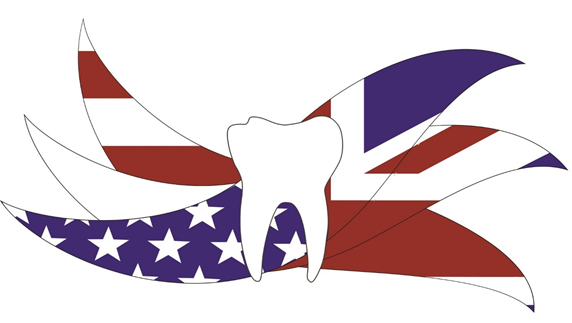 Anglo American Dental Conference:                                     Social and medical influences on dentistry 18th -20th centuryREGISTRATION FORMA conference organised by the Lindsay Society for the History of Dentistry Saturday and Sunday 8-9th October 2016Thank you for registering to attend the Lindsay Society for the History of Dentistry Anglo American Dental History Conference 2016. If you have any queries about registration or the event itself, please email Brian Williams or Rachel Bairsto email brianwilliams14@btinternet.com or museum@bda.orgThe deadline for registration is 30TH SEPTEMBER.  To take advantage of a reduced ‘early bird’ registration please register by 30TH JUNEFOR PAPER REGISTRATION FORM – TO PRINT THIS FORM CLICK ON “FILE” AT THE TOP LEFT HAND CORNER OF THE SCREEN AND “PRINT”:Please complete the form below and return with the appropriate sterling cheque to :Brian Williams: Hon Secretary Lindsay Society British Dental Association Museum64 Wimpole StreetLondonW1G 8YSUNITED KINGDOMFOR ELECTRONIC FORM CLICK ON “FILE” AT THE TOP LEFT HAND CORNER OF THE SCREEN AND “SAVE AS”:Please complete the form and make the appropriate electronic payment below.E-mail the form to brianwilliams14@btinternet.com. DELEGATE DETAILS (Separate form for each delegate)NO FORM REQUIRED FOR ACCOMPANYING PERSONSADDRESS & CONTACT DETAILSPlease indicate by ticking the appropriate box below if you are willing for your name, position, organization and email address to be included in the delegate list, which will be distributed to all attendees. Leave both boxes blank if you do not wish your details to be made available in this way to other colloquium participants.MEALSThe registration fee for the Symposium includes morning coffee, light lunch and afternoon tea. Please indicate any particular dietary requirements below.Dietary requirements ………………………………………………………………………………………………………………………………………REGISTRATION A discounted early bird rate is available for registrations received on or before 30th June.For further details of the conference please see the full conference itinerary sheet. PAYMENT Payments can be made by UK cheques and enclosed with this form or electronically. Please complete the section below by ticking the appropriate box to indicate your payment methodEnclosed is a cheque made payable to Lindsay Society. Return to Brian Williams. Hon Secretary Lindsay Society. British Dental Association Museum,                 64 Wimpole Street, London. W1G 8YS.     Payment by electronic inter-bank transferReturn the completed downloaded form to brianwilliams14@btinternet.comName of guest or accompanying person/s (if applicable):PLEASE NOTE THAT REGISTRATIONS FOR THE CONFERENCE WILL ONLY BE ACCEPTED IF SUBMITTED USING THIS FORM.ADMINISTRATION USE ONLYTitleFirst name(s)Last nameOrganisation or institutional affiliationOrganisation or institutional affiliationOrganisation or institutional affiliationPositionPositionPositionPlease indicate here exactly how you want your name to appear on your delegate badgePlease indicate here exactly how you want your name to appear on your delegate badgePlease indicate here exactly how you want your name to appear on your delegate badgeAddress line 1Address line 1Address line 1Address line 2Address line 2Address line 2Address line 3Address line 3Address line 3Town/cityCountyPostcodeEmail addressTelephone numberMobile numberI am happy for my name, position and organization to be added to the delegate listI am happy for my email address to be added to the delegate listDelegate categoryTwo-day RegistrationNumber of personsTotal CostEarly bird price before 30th June£180.00Standard price from 1st July£210.00Optional outing to the London Eye – Saturday 8th October                                     £35.00 per personFriday night – Reception at the Royal College of Surgeons                                           £35.00 per guest (Delegates free)   Incl delegateTotal Amount:Total Amount:Total Amount:£TITLEFIRST NAMESURNAME1.2.DatePassed for paymentConfirmation sentNotes